ContentsBallater School	1Introduction to Ballater School	4Our Vision, Values and School Ethos	6Curriculum	71	1+2 Approach to Language Learning in Aberdeenshire	72	Further Information	8Assessment and Reporting	9Transitions (Moving On)	113	Admissions	114	Placing requests & School Zones	115	(S) Skills Development Scotland	Error! Bookmark not defined.6	Skills for Learning, Life and Work / Developing Young Workforce	12Support for Children and Young People	137	Getting it Right for Every Child	138	The Named Person	149	Educational Psychology	1410	Enhanced Provision & Community Resource Hubs	1411	Support for Learning	1512	The Child’s Plan	1513	Child Protection	1614	Further Information on Support for Children and Young People	17Parent & Carer Involvement	1815	Our Parent Forum & Working with you as partners	1816	Communication.	1817	Parenting	1918	Volunteering	1919	Learning at Home	1920	Decision-making and Developing Services	1921	Collaborating with the Community	19School Policies and Useful Information	2022	Attendance	2023	Holidays during term time.	2124	Ballater School Dress Code	2125	Clothing Grants	2226	Transport	2227	Early Years Transport	2228	Privilege Transport	2229	Special Schools and Enhanced Provision	2230	School Closure or Other Emergencies	2231	Storm Addresses	2432	Change of address and Parental Contact Details	2433	School Meals	2434	Healthcare & Medical	2535	Exclusion	2636	Educational Visits	2637	Instrumental Tuition	2638	(S) Education Maintenance Allowance	Error! Bookmark not defined.39	Comments, Compliment & Complaints	2740	Support for parents/carers	2741	Insurance	2842	School Off Site Excursion Insurance	2843	Data we hold and what we do with it.	2944	How Does Aberdeenshire Council Hold and Store Pupil Data	2945	Parental Access to Records	2946	ScotXed	2947	Information Sharing	2948	Freedom of Information	30Appendix	31School Improvement Plan	31Members of Parental Groups	Error! Bookmark not defined.Stats for attainment etc	Error! Bookmark not defined.School Events Calendar & holidays	31Map of catchment area	31Introduction to Ballater SchoolWelcome to Ballater Primary School. School Contact DetailsAdverse weather and emergency closure https://online.aberdeenshire.gov.uk/Apps/schools-closures/  Information Line 0370 054 4999 (02 1270) (Please do not use this line to leave messages for the school.)Ballater School  is a non-denominational school with a role of  90.   The school serves Ballater and Upper Deeside catchment area. Devolved budgets are managed in accordance with authority guidelines in order to support planned improvements in the school.The school day…Nursery (AM) Session			8.40 am – 11.50 amNursery (PM) Session			12.20 pm – 3.30 pmP1 – P7 					9.00 am – 10.40 am						11.00 am – 12.30 pm						1.25 pm – 3.15 pmOur staff team…..Head Teacher				Mrs Louise DuckworthClass Teachers				Primary 1/2/3			Mrs Clare Strachan						Primary 3 / 4			Mrs Julie Cruickshank						Primary 5/6			Mrs Jacqueline MacLean/Miss Kathryn Dickson						Primary 6/7			Mrs Jacqueline BeatonVisiting Teachers				Learning Support		Mrs Laura Bull						Science			Mrs Louise Hayward						P.E.				Mrs Carolyn Munro						French			Mr Rob MackayNursery Staff				EYLP				Mrs Kirsteen Higgins						EYP’s				Miss Julie Polson & 										Miss Amber McIlwainSchool Administrator			Mrs Jenny FlorenceClerical Assistant				Mrs Lynne JohnsonPupil Support Assistants			Mrs Denise Smith						Mrs Julie Anderson						Mrs Leslea HarperSchool Janitor				On rota from Aboyne AcademySchool Cook				Mrs Jenny AndersonAssistant Cook				Miss Aileen EadyCatering Assistant				Miss Vicki SmithSchool Cleaners				Mrs Sheila Napier						Ms Bernadette Our Vision, Values and School Ethos Our VisionEveryone in Ballater School Community working and learning together to be the best we can be.Our School ValuesHonestyRespectFunResilienceBallater School Ethos/AimsIn our School Community , we aim to work together to :Create a welcoming and positive environment where our achievements are celebratedListen and consider all points of viewProvide a variety of stimulating opportunities and experiences to maximise potentialEquip learners with skills for their future livesRecognise and support different interests and styles of learning and teachingCurriculumWithin Ballater School, we aim to provide a curriculum that is both inclusive and ambitious for all – a curriculum which is both academically challenging and also provides opportunities to develop skills for learning, life and work. Our curriculum will be based around the four capacities of Curriculum for Excellence – to ensure our pupils are successful learners, confident individuals, effective contributors and responsible citizens. Our curriculum will also reflect the principles of curriculum design to ensure breadth, depth, personalisation & choice, challenge & enjoyment, progression, coherence and relevance. Therefore we will have a curriculum which we will adapt continuously over time to meet the needs of our pupils.Following the principles of Curriculum for Excellence, achievement of children and young people is celebrated in its broadest sense. This means looking beyond formally assessed learning, to also recognise activities like volunteering and participation in arts, sports and community-based programmes. This approach complements the nurturing and aspirational outcomes of Getting It Right for Every Child, and our aim in Aberdeenshire to overcome inequality by Raising Attainment for All, promoting Equity and Excellence in schools, and Closing the Gap.Development of Spiritual, Moral, Social and Cultural ValuesIn our school we are committed to providing appropriate opportunities for the development of pupils’ spiritual, moral, social and cultural values through both the ethos and the curriculum.Extra-Curricular ActivitiesMudblaster Running ClubSchool ChoirCoding ClubGymnasticsCycle ClubBook ClubLego ClubDigibug Club1+2 Approach to Language Learning in AberdeenshireThe Scottish Government has introduced a policy ‘Language Learning in Scotland: A 1+2 Approach’. Children are growing up in a multilingual world and to allow them to take their place as global citizens, they need to be able to communicate in many settings. This approach entitles every child and young person to learn two languages at school in addition to their mother tongue language.In Ballater School the first foreign language will be  French.  This language will be learned from P1 (in Primary School) through to S3 in Aboyne Academy. If you would like your child to access Gaelic Medium Education and they have not yet started to attend a primary school you can make a request for an assessment of need for Gaelic Medium Primary Education (GMPE). For more information, please go to: http://aberdeenshire.gov.uk/schools/information/gaelic-in-schools/The parent or carer of any child or young person can make a request for their child to attend to any school which offers GMPE. This will enable your child to be taught by specialist staff. As there are currently no schools in Aberdeenshire which have GME provision learners are transported to school in Aberdeen City. Further InformationFurther information on the schools approach to Curriculum for Excellence including information for parents, can be found on the school website at:  www.ballater.aberdeenshire.sch.uk.More general information on Curriculum for Excellence and the new Qualifications can be found by clicking on the hyperlinks below.Policy for Scottish Education: https://education.gov.scot/scottish-education-system/policy-for-scottish-educationEarly Learning & Childcare: https://www.education.gov.scot/scottish-education-system/Early%20learning%20and%20childcareBroad General Education (Pre school – S3): https://education.gov.scot/scottish-education-system/Broad%20general%20education Senior Phase and beyond (S4 – 16+): https://education.gov.scot/scottish-education-system/senior-phase-and-beyondNational Qualifications: https://education.gov.scot/nationalqualifications/Assessment and ReportingPupils move through the curriculum at their own pace. Assessment will focus on how well and how much pupils are learning and not just how quickly they move through all the experiences and outcomes. Progress will be evidenced using a variety of approaches that best reflect the learning that has taken place, and will track the skills that your child or young person is developing. There are four main ways in which pupils will be assessed in the Broad General phase (pre-school – S3):‘SAY’ where a pupil may have presented to the class or teacher.‘WRITE’ where a pupil may have some written evidence e.g. end of unit/topic.‘MAKE’ where a pupil may have created a model or poster.‘DO’ where pupils may act out a scenario or conduct a class vote.Assessment is ongoing throughout the Broad General phase and is a continuous process which influences the goals set for your child. Assessment can take many forms including observation, sampling of work, presentations, portfolios, performance, self & peer assessment as well as tests.From August 2017, new national standardised assessments are being introduced as part of the National Improvement Framework, where every child in P1, P4, P7 and S3 will undertake assessments covering aspects of reading, writing and working with numbers over the course of the school year.Assessments will be completed online and will be automatically marked by the online system, giving teachers immediate feedback to help children progress.to help teachers judge how well children are doing and plan next steps in their learning. For more information please go to: http://www.gov.scot/Resource/0051/00510590.pdfThroughout this time, parents will receive regular updates through TRACKING Reports along with an ANNUAL Report and the opportunity to meet informally and formally with teachers and support staff (see school calendar in APPENDIX)Pupils have responsibility for maintaining their pupil profile which involves them pulling together their strengths, achievements both inside and outside of school to help them understand what they are learning and support planning for future learning. These are held electronically through GLOW.Parents and carers are encouraged to contact the school at other times throughout the year to discuss their child’s progress.Secondary schools: Assessment & Reporting in the Senior Phase (S4-S6)In the Senior Phase pupils embark on the National Qualifications.As pupils enter this phase they are set an aspirational target grade for each subject they are studying. This forms the basis for learning conversations between staff and pupils to discuss progress and identify next steps. This is shared with parents/carers through TRACKING Reports.Further Information on Assessment, Reporting & Profiling can be found on Parentzone:https://education.gov.scot/parentzone/learning-in-scotland/assessment-and-achievementTransitions (Moving On)Transitions between home, nursery, school and secondary school play a major part in our learners lives.At Ballater School, we will plan for these transitions and involve learners and parents at an appropriate time in order to ensure all transitions occur as smoothly as possible.Staff will take time to get to know pupils arriving into their care and will arrange information gathering and sharing and visits to the new setting.This will include ‘moving on’ mornings across the school towards the end of the summer term and a detailed transition link for P7 pupils moving to Aboyne Academy.This is also an opportunity for parents to meet their child’s teacher/Named Person and to ask any questions or share any information about your child’s needs which will help support them through any transition.Visit Parentzone for more information about transitions: https://education.gov.scot/parentzone/my-child/transitionsAdmissionsNursery Admissions. All parents should submit an application form for their child, to the nursery of their choice during the admissions period. The application form can be found here: http://aberdeenshire.gov.uk/schools/information/early-learning-and-childcare-information/Primary AdmissionsNew entrants to P1 are enrolled early in the calendar year for entry to school in August. This is for children who will be five on or before the school start date in August. Those that have their fifth birthday between the August start date each year and the end of February the following year, may also be admitted. Go to:http://aberdeenshire.gov.uk/schools/information/primary-school-registration/Placing requests & School ZonesFor all advice and information on placing requests and guidance on school catchment/zones go to:http://aberdeenshire.gov.uk/schools/information/choosing-a-schoolIf you live Out of Zone, parents have the right to request that their child attends a school in another 'zone' if they wish (without giving any particular reason) and Aberdeenshire Council will, where possible, agree to this request. Please follow the link for more info:http://aberdeenshire.gov.uk/media/14818/out-of-zone-placing-request-policy-final-updated.pdfhttp://aberdeenshire.gov.uk/media/14819/electronic-placing-request-application-form-aug16.pdfSkills for Learning, Life and Work / Developing Young WorkforceAs part of the curriculum, pupils will work towards developing the key employability skills, those being communication, teamwork, problem-solving, computer literacy and customer service. All pupils will have an opportunity to experience meeting and talking with employers, further education and training providers. Pupils in secondary will also have an opportunity for a work experience placement.Further information for parents can be found on the DYW Website:http://dywaberdeenshire.org/Support for Children and Young PeopleGetting it Right for Every ChildGetting It Right FEC is the national policy approach in Scotland which aims to support the wellbeing of all children and young people, by offering the right help, at the right time, from the right people.  Certain aspects of this policy have been placed in law by the Children and Young People (Scotland) Act 2014.Wellbeing of children and young people sits at the heart of the Getting it Right for Every Child approach. Eight Wellbeing Indicators shown below, outline the aspirations for all Scotland’s children and young people. 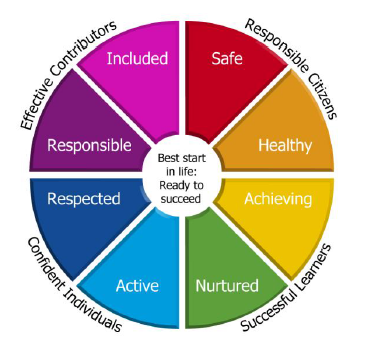 The Getting It Right approach means services will work in partnership with children, young people and their parent/carer(s) and we want every child at Ballater School to feel happy, safe and supported to fulfil their potential.At Ballater School we use the wellbeing indicators (SHANARRI) to support learners in a variety of ways.  The indicators are used to evaluate pupil perceptions, gauge opinions and develop next steps to improve the school.The wellbeing indicators are used to aid some learners if additional support has been identified.  We also use the SHANARRI indicators to celebrate the achievements of our school community and to develop our Rights Respecting School programme. The Named Person  Prevention and early-intervention are seen as key to the Getting It Right approach in achieving positive outcomes for children and young people. By providing support at an early stage, most difficulties can be prevented from escalating. One way the Scottish Government has decided this should be taken forward, is by making a Named Person available to every child and young person in Scotland. The Education Service provides the Named Person Service for all children on entry to Primary One, until aged 18 (or beyond where a young person remains at secondary school). In Aberdeenshire the Named Person will be either the Primary Head Teacher or Deputy Head Teacher and in Secondary School, the Named Person will be that young person’s allocated Principal Teacher of Guidance (with a few exceptional circumstances).The purpose of the Named Person role is to make sure children, young people and parents have confidence that they can access help or support no matter where they live or what age the child is. Acting as a central point of contact, the Named Person can help children, young people or parents/carers get the support they need, if and when they need it. The Named Person can help by:Providing advice, information or support Helping a child, young person, or parent/carer to access a service or support Discussing or raising a wellbeing concern about a child or young person. There is no obligation for children and young people or parents to accept any offer of advice or support from the Named Person. Non-engagement with a Named Person is not in itself a cause for concern. For more information you can contact your child or young person’s Named person directly, or go to: http://www.girfec-aberdeenshire.org/for-parents-carers/what-is-the-named-person/Here at Ballater School the Named Person during term time for your child/young person is Louise Duckworth, Head Teacher. Educational PsychologyEducational psychologists are trained to work in collaboration with school staff, parents and other professionals to help children and young people to achieve their full potential.  They use psychological skills and knowledge to improve the learning and wellbeing of all children and young people and offer schools a range of services including consultation, assessment, intervention, research, project work as well as support for staff’s professional learning and development.  http://aberdeenshire.gov.uk/schools/eps/ Enhanced Provision & Community Resource HubsAberdeenshire Council is committed to supporting children and young children to be educated in local schools through providing the right support in the right place at the right time.  By enhanced provision we mean that a local primary and secondary school has an enhanced level of resources, such as access to a sensory room and life skills area; and support for learning staff who have an enhanced level of expertise to meet a range of needs.Further enhancement is available through the community resource hub, for a small minority of children with severe and complex needs, who regardless of chronological age are making very small steps in learning and are at the early levels of learning. The enhanced provision centres and community resource hubs can offer outreach support to mainstream schools, short term assessment placements, flexibility (e.g. blended places) and access to a variety of therapies.For more information on all of our resources and policies go to: http://asn-aberdeenshire.org/Support for LearningThere are times when pupils may experience challenges with their schoolwork. This can be for a variety of reasons including specific learning difficulties, challenges with specific subjects, general learning difficulties or a period of absence.Each school cluster has an allocation of Teachers of Additional Support for Learning (ASL) who are employed to support pupils with additional support needs.  They work across each cluster in primary and secondary with the main aims of identifying and assessing (with others) barriers to learning, and in partnership with appropriate practitioners and parents, address these needs through a relevant curriculum. Pupil Support Assistants (PSA) assist teachers in promoting achievement and raising the standards of pupil attainment and provide general ‘hands-on’ support in relation to the needs of the class and individuals’ care, health and wellbeing and safety and to ensure a secure and safe environment.The Child’s PlanThe Getting It Right approach makes sure children and young people are provided with a range of support, which is proportionate and put in place to meet assessed need. This is reflected in Aberdeenshire’s staged approach to assessment and planning for individual children and young people, shown below.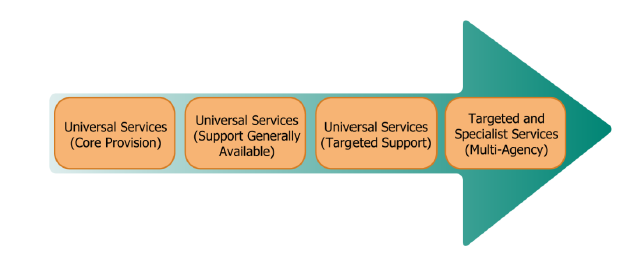 For a small minority of children or young people, there might be higher levels of need or risk identified. These children may require a level of targeted support, coordinated on a single or multi-agency basis through a Child’s Plan.Where a child or young person needs one or more targeted interventions, the benefit of a Child’s Plan will be discussed with them and their parents/carers. An assessment would identify any affected wellbeing indictors (Safe, Healthy, Active, Nurtured, Achieving, Resected, Responsible, Included), looking at both strengths and pressures in the child’s situation, and fully involving the family in discussions. The Child’s Plan will outline what action will be taken by the child, their family and professionals, and detail how these supports aim to help improve the child or young person’s Wellbeing and overcome any difficulties. A Lead Professional will help to co-ordinate and manage any Child’s Plan.  Information is available on the Aberdeenshire Getting It Right Website:http://www.girfec-aberdeenshire.org/for-parents-carers/Child ProtectionChild Protection is everyone’s responsibility. Protecting children and young people is the responsibility of every member of the community.Within Ballater School we have a designated member of staff appointed to be responsible for Child Protection matters. If there is the possibility that a child could be at risk, the school is required to refer the child to Social Work, the Police or the Children’s Reporter. Here at Ballater School  the designated officers is: Louise Duckworth, Head TeacherRemember – if you suspect abuse, do not rely on someone else to notice.If you would like to speak to someone, seek help or pass on information or concerns:Social Work Monday to Friday during office hours contact your Children & Families local Social Work Office Evenings & Weekends call the Out of Hours Service on 03456 08 12 06Police Emergency 999, Non-Emergency 101Signs of abuse can range from poor personal hygiene and hunger to unexplained injuries or self-harm.If a young person tells you they are being abused:stay calm and listen to themnever promise to keep it a secret – tell them you must let someone else knowremind them that they are not to blame and are doing the right thingreport it, but leave any investigation to child protection agenciesProtecting Aberdeenshire’s children and young people is everyone’s business, go to:http://www.girfec-aberdeenshire.org/child-protection/ Further Information on Support for Children and Young PeopleThe following websites may be useful:Getting It Right For Every Child (GIRFEC)http://www.girfec-aberdeenshire.org/Aberdeenshire Councilhttp://www.aberdeenshire.gov.uk/schools/additional-support-needs/Support for Allhttps://www.education.gov.scot/scottish-education-system/Support%20for%20allEnquirehttp://enquire.org.uk/Parent & Carer InvolvementHere at Ballater School, we recognise that parents are the main educators and most influential people in a child’s life and as such, we strive to work with you as partners to support your child’s learning. To do this we aim to work with you in a number of ways.Parental engagement and feedback from children and young people who use services is seen as key to their development and creating relationships of trust, based on transparency, inclusion and respect, is the basis of positive working relationships with children, young people and their families. This includes recognition and awareness of differing cultures and backgrounds, which may have an impact on, or be important to a child or young person’s situation.Aberdeenshire Parents Charter. (See Appendix) These are a series of expectations that state our commitment to a way of working with you that places the following as priorities: welcome & care; value and include; communication and working in partnership.Assessment and PlanningThe Getting It Right approach and Children and Young Person (Scotland) Act 2014 means the views of children, young people and their families, are seen as central to any assessment of wellbeing, and when drawing up a Child’s Plan.Our Parent Forum & Working with you as partnersThe Parent Forum is a collective name for every parent, carer or guardian at the school. As part of our forum we want to work together to give children and young people every opportunity to be successful and increase attainment. For that to work well, we have summarised how we aim to do this:Communication.The school uses a range of approaches to share information and enable insight into what your child is learning and how they are progressing. These include:Use of Groupcall to text and emailSchool Website:Social Media:Newsletters:EventsPraise systemClass dojoOpen days/mornings/afternoonsHeadteacher clinicsThe school calendar highlights planned opportunities where we welcome parents & carers into school for events and opportunities to talk about their child’s progress, wellbeing and behaviour (see Appendix). ParentingWorking with you we aim to make advice and information available which helps create home environments to support children and young people’s learning by providing guidance along with support programmes or events where you have the opportunity to learn together with your child.VolunteeringThere are many opportunities for parents to support learning in school by giving up some time to maybe share the skills and knowledge they have; support children and young people in the classroom; support or lead extra-curricular activities or indeed more direct support with specific skills (paired reading as an example). To do this please go to:http://jobs.aberdeenshire.gov.uk/volunteer-with-us/ or contact your Headteacher.Learning at HomeWe provide materials and resources to support either homework or materials for you to work with your child to develop key skills at home. For explanation of this please go to our homework policy www.ballater.aberdeenshire.sch.ukand also the access the range of home learning materials on: www.ballater.aberdeenshire.sch.ukDecision-making and Developing ServicesReflecting our vision, values and aims, the school has a range of priorities that we work to improve on each year which are explained in our School Improvement Plan (SIP). To take forward some of those priorities we need parents views, ideas, opinions along with creating the opportunity to draw upon parents skills and strengths. To enable this we have a series of working groups/focus groups which any interested parent is invited to be part of. We also regularly consult on key issues using a range of tools such as questionnaires.Our Parent Council, which is a nominated group of parents that represent the views of the parent forum, works with us to ensure we understand how to most effectively involve parents in their children’s learning and to support the school with our improvements. Contact the Parent Council Chairperson (Lorraine Wildblood) or Headteacher for more information about getting involved in the Parent Council.Collaborating with the CommunityBallater School and our staff strive to work with the many local organisations, community groups and businesses to ensure our children and young people benefit from further resources, experiences and opportunities. If you are interested in working with the school, please contact the Headteacher.School Policies and Useful InformationSchool Policies such as the Homework Policy and Behaviour Policy  are published on the school website and can be found by clicking the parents tab at the top. Please go to:  www.ballater.aberdeenshire.sch.uk.All Aberdeenshire Council Education policies can be found here: http://www.aberdeenshire.gov.uk/council-and-democracy/about-us/service-structure/education-and-children-s-services-policy-framework/ AttendanceWhat pupils need to know:Lateness:  Pupils should enter by the Office Door and sign the Late Book.Absence from school:  Parents are responsible for ensuring that their children attend school regularly and arrive on time.  They are also responsible for ensuring the safety of their children on their journeys to and from school except whilst on school transport where Aberdeenshire Council has clear guidelines about pupil safety.  Absence of pupils travelling on School transport must also be communicated to the bus company or (where known) the bus driver.Regular and punctual attendance is linked closely to achievement and school staff would wish to work with parents to ensure that children can achieve fully.  The school is required by law to maintain an accurate record of the attendance and absence of each pupil and parents are requested to assist in this process by keeping the school informed if their child is to be absent for any reason.It is important to note that if a child does not arrive at school and there is no reasonable explanation provided for his/her absence then members of staff will be required to ascertain the whereabouts and safety of the individual child.  This will involve a phone call to the parent soon after 9.30 am.  Repeated calls will be made until the child’s whereabouts have been confirmed.  If contact cannot be made the situation will be assessed and it may be thought necessary to inform the local social work department.  In order to avoid causing unnecessary concern for staff and parents the importance of good communication between home and school cannot be over-emphasised.If you are absent, If you feel ill, tell your class teacher and ask permission to report to the school office. If appropriate, office staff will arrange for you to be collected from school. What parents needs to know:Please inform if you child is absent by 9.30 am each day they are off.The school follows the Aberdeenshire Attendance Policy:http://www.aberdeenshire.gov.uk/media/19805/attendance-policy_april-2015.pdf  Procedures for following up on pupil absence are based on the Education (Scotland) Act 1980 which requires by law that parents/carers ensure that children attend school regularly. The Home/School Liaison Officer has a key role to play, providing a vital link.Holidays during term time.The Scottish Government has deemed that holidays taken during term time should be recorded as unauthorised absence unless there are special, exceptional circumstances. Should you wish to remove your child from school to attend a family holiday you must inform the Head Teacher. This will be recorded as unauthorised absence though there may at times be exceptional family circumstances previously discussed with the Head Teacher.  Parents are advised to limit the number of holidays taken during term time, to minimise disruption to a child’s education. For annual holiday dates for Aberdeenshire schools please see the section at the back of this book, contact the school office or go to: http://www.aberdeenshire.gov.uk/schools/parents-carers/school-term-dates-and-in-service-days/Ballater  School Dress CodePupils at Ballater School are expected to wear the following items to school:  P1 – P6 – School Sweatshirts in navy or royal blue, black trouser or skirt, school poloshirt or t-shirt.P7’s wear the school tie with navy or blue jumpers or cardigans and black trousers or skirts.School Uniform can be purchase via the school office.Pupils, parents and staff were involved in choosing the current dress code and the items have been selected so that pupils clearly identify with the school.Please also consider the changeable nature of weather conditions and provide your child with appropriate outerwear and footwear to suit.Physical Education. PE Kit consists of: plain t-shirt, shorts and gym shoes. Football kit is not permitted.Parents should note their responsibility to ensure all clothing and belongings brought to school should be named or marked in some way, as it is difficult for children to distinguish their own clothing from that of others.Clothing GrantsSome families may be entitled to a school clothing grant of £50 per year.  More information about this can be found at: http://www.aberdeenshire.gov.uk/schools/parents-carers/assistance/school-clothing-grants/TransportThe Council provides free transport to all children who live over two miles walking distance from school, in the case of primary school children, and three miles for secondary school pupils. School transport routes are determined by the pick-up locations required for pupils who are entitled to free school transport. Contact your school for more details.Early Years TransportTransport to early year’s settings will not be provided by Aberdeenshire Council, unless there are relevant exceptional circumstances. Where there are significant additional support needs, transport may be provided.  In such instances this requirement should be discussed with the Head Teacher in conjunction with the Early Years Quality Improvement Manager. Privilege TransportPupils who live within two miles of primary school or three miles of secondary school may be able to travel on school transport at a charge. Where spare seats are available on a school transport route parents/carers can apply for a privilege place for their child by downloading an application form. The application form includes information on prices and payment methods for privilege passes. Discounts are available for pupils entitled to Free School Meals, and to families with 3 or more children travelling to the same school. For further information click on the link below or contact the school.http://www.aberdeenshire.gov.uk/roads-and-travel/school-transport/school-transport/Special Schools and Enhanced Provision Aberdeenshire Council may provide free transport where necessary for pupils who attend a school with enhanced provision proposed by the Authority.  In certain cases, pupils may be encouraged to make their own way to school by public transport, and where this is authorised, bus passes are issued.  Where a pupil’s address falls in the delineated area of a resourced school, and is within reasonable walking distance, the Authority will take advice from the Community Child Health Service before deciding if free transport should be providedSchool Closure & Other EmergenciesHead Teachers decide if and when schools should close due to bad weather or another emergency. In bad weather they will decide this after receiving information about local weather conditions. This decision can be made during any time, day or night.  These guidelines outline the procedures for dealing with school closures during bad weather or other emergencies.If children are at school…School transport contractors have been told not to allow children to walk home alone from drop-off points under any circumstances during extreme weather conditions. If you can’t meet or arrange for your child to be met, the school transport will return them to a designated location.Public service vehicles – drivers of these vehicles follow a specified route and keep to timetables – they cannot make special arrangements.If your child attends a Nursery, Primary or Special School, which is to close early, the school will contact you by telephone. If this is not possible the school will contact your named ‘emergency contact’. No child will be released from school without contact being made. It is important contact details are current and the people named are available – particularly during bad weather.If your child attends a Secondary School, because of the large number of pupils in Secondary Schools, parents will be contacted via text/email to inform them of closure.If you are concerned about local weather conditions contact the school. You may wish to collect your child yourself and are free to do so provided you make arrangements with the school.Before the start of the school day…During bad weather some staff may not be able to get to school or bus routes may not be safe to travel on – so the school may have to close. Headteachers will advise parents and carers using the following communication tools:Outwith school hours, your local radio station is a good place to find out information on school closures. The following radio stations receive updated information every 30 mins from our website: Northsound 1FM 96.9Northsound 2MW 1035 kHzBBC Radio ScotlandFM 92.4 - 94.7MW 810 kHzMoray Firth RadioFM 97.4 MW 1107 kHzNorth East Community RadioFM 97.1 - 106.4Waves RadioFM 101.2Original 106 FM Twitterhttp://twitter.com/aberdeenshireAberdeenshire Council Websitehttps://online.aberdeenshire.gov.uk/Apps/schools-closures/You also have the option to sign up to receive email alerts when your school(s) updates their closure status:https://online.aberdeenshire.gov.uk/myAberdeenshire/ School Information LineTel: 0370 054 4999 then 02 + 1270  If you cannot get through first time, please do not put this number on redial. This will only lead to the line being busier.Storm AddressesWhen there has been severe snow storm during the day it may be prudent for pupils who live some distance from the normal bus routes not to attempt to reach their homes but to spend the night in alternative accommodation nearer school. It is the parents responsibility to inform school about any pupils who may be at risk in such situations and to provide the name and address of a relative or friend who is willing to provide overnight accommodation. Change of address and Parental Contact DetailsTo enable us to make easy contact with parents, the school would appreciate if any changes of address, telephone number of circumstances is notified in writing to the School Office. It is also important that the school has details of an Emergency Contact should it prove impossible to get in touch with parents in the event of an emergency.School Meals                                                                                        It is Aberdeenshire Council policy to provide meals and facilities for the consumption of packed lunches in all schools where these are required. Primary 1-3 pupils are provided with school meals free of charge.Primary 4- S6 pupils are currently charged £2.15 for a school meal unless they qualify for Free School Meals. For more information and how to apply for Free School Meals, go to:

http://www.aberdeenshire.gov.uk/schools/parents-carers/assistance/free-school-meals/ For information about school meals and menus go to:

http://www.aberdeenshire.gov.uk/schools/meals/Aberdeenshire Council provides an online payment service to pay for school meals.To register for online payments you will be provided with a reference number by your school for each child. Parents and carers of pupils who qualify for Free School Meals are encouraged to create an account to see meal selection histories and to pay for non-food items such as school trips and activities when that option becomes available.The first step in accessing the online payment service is to visit Pay facility located on the Aberdeenshire Council web site home page. Alternatively you can register by following the link:http://www.aberdeenshire.gov.uk/schools/meals/online-payment-for-school-meals-and-other-school-payments/Parents should be aware that they can request a special diet for their children if there are medical or religious reasons for doing so. Children who require medically prescribed or modified diets should be identified during the admission process. Parents and Carers are advised to complete Admission Form D which is available from the school administration office.Healthcare & Medical Every child’s health and welfare is very important to the school. Parents who have any concerns should let school know by telephoning or writing in. Alternatively parents can inform the Health Visitor or their own GP. Parents are requested to let the school know of any hospital appointments.Parents/carers are requested to keep children at home for 24-48 hours if the child has diarrhoea, flu-like symptoms or is clearly unwell.Always seeks a GP’s advice before sending a child back to school. Please remember that other children can be vulnerable to infection.The school is fortunate to have a nurse in attendance to undertake Health Interviews and provide advice on health matters for pupils. The school doctor will play a vital role in monitoring a child’s health and well-being.Although our medical staff provide help and advice as appropriate, all pupils must be registered with a doctor in general practice who should be consulted about health matters as they arise. Parents should provide us with the name and telephone number of their child’s doctor and an up-to-date emergency contact for themselves in case it becomes necessary for a child to be sent home during school hours because of illness.Aberdeenshire Community Dental Service inspect P1 and P7 children in schools as part of the National Dental Inspection Programme.  Written parental consent is not required for dental inspections, but parents will be informed in writing approximately one week before the inspection date.  Most pupils will at some time have a medical condition that may affect their participation in school activities. For many this will be short term; perhaps finishing a course of medication to combat an infection.Other pupils have medical conditions that, if not properly managed, could limit their access to education. Such pupils are regarded as having health care needs. Mostchildren with health care needs are able to attend school regularly and, with some support from the school can access most school activities. However, school staff mayneed to take extra care in supervising some activities to ensure that pupils are not put at risk.Planning formats may include either:Individual Pupil Protocol (IPP) (Med form 7).Health Care Plan written by Health professionals for very specific medical needs.A risk assessment should also be completed. The above can help schools to identify the necessary safety measures to support pupils with medical needs and ensure that they and others are not put at risk.Please find our Medication Policy here:http://asn-aberdeenshire.org/wp-content/uploads/2017/08/Admin-of-Meds-and-Healthcare-2016.pdfSunscreen - As children are outdoors for learning and for play, parents should apply this prior to sending children to school or nursery. School staff do not supply, nor do they apply, sunscreen creams.If your child has long term medical conditions such as asthma or diabetes, which may require on-going support, this should be fully discussed with the school.  In certain cases specific training of staff about a child’s treatment may need to be given. In addition, some children have conditions which may require occasional staff intervention e.g. severe allergic conditions such as anaphylaxis.  ExclusionWhere pupils who repeatedly display behaviours which compromise the good order of the school i.e. disruption of learning and teaching, unsafe practices, bullying and other forms of abuse and where other forms of support and sanctions have proved unsuccessful, the Authority exclusion policy will apply. For further information on exclusions contact the school or go to: http://www.aberdeenshire.gov.uk/media/3901/policy_disc_exclusion.pdfEducational VisitsWe offer various educational visits during the course of the school year. We believe that ‘hands on’ experiences greatly enhance a child’s education, while also helping to make the necessary links between learning in school and life outwith school. Staff members and parent volunteers provide supervision to standards laid down by Aberdeenshire Education & Children’s Services. We give parents as much notification as possible with regard to visits their children will participate in. Instrumental TuitionFrom Primary 4 onwards, tuition is available for a range of musical instruments. All disciplines are taught in the secondary schools however not all disciplines are available in primary schools due to limited resources. Orchestral string instruments are not normally available to beginners at secondary level. Tuition is subject to availability.  Ballater School currently receive tuition in Cello.For further information go to: http://aberdeenshire.gov.uk/schools/ims/ Comments, Compliment & ComplaintsTo reflect our commitment to working with you, it is imperative that if you have any concerns these are shared and discussed with us as a school. We work hard to make sure you feel listened to as parents or carers, and find many difficulties can be easily resolved through the opportunity for direct discussion. However if you are dissatisfied about our action or lack of action, or about the standard of service provided by us, you can submit a complaint.To explain our complaints service and how the process works please go to:http://publications.aberdeenshire.gov.uk/dataset/072f6c0d-955a-4f4c-a228-568e30884391/resource/52439609-98b5-45eb-b1e6-0d418371ba27/download/full-complaints-procedure-customerv6.pdfWhere complainants continue to be dissatisfied with a stage 2 response, complaints can be referred to the Scottish Public Services Ombudsman. Further information and guidance can be found at:http://aberdeenshire.gov.uk/contact-us/have-your-say/have-your-say-guide/ Support for parents/carersFor more information on Support and Advocacy contact: KEEPEnquire, Princess House5 Shandwick PlaceEdinburgh EH2 4RGHelpline: 0845 123 23 03Email: info@enquire.org.ukWebsite: www.enquire.org.uk For local advocacy contact: KEEPAdvocacy North EastThainstone Business CentreInverurieAberdeenshireAB51 5TBTel: 01467 622674Scottish Independent Advocacy Alliance can be reached at:Website: https://www.siaa.org.uk/ Independent Mediation Services KEEPThis service is free and involves an independent third party who helps to resolve disagreements between education authority and parents or young people. A local independent mediation service can be accessed at:Children 1st15 Frithside StreetFraserburghAberdeenshireAB43 9ARTel no 01346 512733Fax no 01346 512810Email fraserburgh@children1st.org.ukAdditionally, information for the Scottish Child Law Centre can be found at:www.sclc.org.ukInsurance No insurance is held by Aberdeenshire Education & Children’s Service that automatically compensates school pupils for personal accident, whether an accident occurs within or outwith the boundary of the school. Insurance of this nature, e.g. personal accident, life, private medical, is seen as a parental responsibility. It is your responsibility as a parent to insure your child for personal accident or death if you feel this is appropriate.Aberdeenshire Education & Children’s Services does hold third party liability insurance, which indemnifies the Council against claims from third parties, e.g. parents on behalf of pupils who have suffered injury, illness, loss or damage arising from the negligence of the Council or its employees. In these circumstances all claims are handled on behalf of the Council by external Insurers and Claim Handlers and compensation is dealt with on a strictly legal liability basis.The Authority has a duty of care in respect of pupils in its charge during school hours and as such has to take reasonable steps to ensure the safety of all primary and secondary pupils. However, it is thought that secondary pupils should be more mature and, therefore, a lesser degree of supervision would be sufficient.It may be necessary to provide supervision for primary children on school premises before or after normal school hours if their early arrival or late departure is due to the timing of official school transport. This general duty of care continues if the children go home by way of school transport and ends when the child gets off the bus, at which point the parents then become responsible.Parents may wish to consider their own insurance arrangements in terms of appropriate extensions to their household insurance or arranging their own separate covers.School Off Site Excursion InsuranceAberdeenshire Council has in place a School Excursion Insurance policy, whereby both pupils and teachers are covered for offsite activities / trips both within the UK and abroad (offsite meaning off the school premises). The policy covers medical expenses, loss of baggage, cancellation, curtailment and change of itinerary (along with other sundry benefits) etc. for worldwide trips and adventurous activities (including winter sports).If personal items such as jewellery, phones/tablets, watches etc. are taken on a school trip then these are taken at an individual’s own risk and are not covered under the policy, unless damage or loss is caused by an Aberdeenshire Council employee. Should a parent or carer want such items to be covered then this would need to be arranged by parents/carers independently of the school.  In addition to this policy, Aberdeenshire Council also holds Public Liability insurance cover for any injury or loss incurred by individuals due to the negligence of the Council or its employees (including volunteers).Data we hold and what we do with it.Education authorities and the Scottish Government collected data about pupils on paper forms for many years.  We now work together with schools to transfer data electronically through the ScotXed programme. This has two functions: acting as a ‘hub’ for supporting data exchange within the education system in Scotland and the analysis of data for statistical purposes within the Scottish Government itself.  How Does Aberdeenshire Council Hold and Store Pupil DataAberdeenshire Council use a system called SEEMIS which is used in all local authorities in Scotland and is subject to independent scrutiny to ensure that it is a secure environment for holding such data. Our schools update the data held in the system when they have an education update to make to a pupil’s record or when they receive advice from a parent or guardian either through the Annual Data Check exercise or when they are made aware of a change of circumstances at any other time in the year.   Parental Access to RecordsSAR - Subject Access Request informationSubject Access Requests are the formal process by which individuals can seek information held about them (or their children) by the council. The requests can be broad, in terms of everything that is held, or quite specific - everything held by a specific department, establishment, team or individual. We have a legal requirement to provide the information under the Data Protection Act 1998. An SAR is wider than an Educational Record in that it will include all personal data held about a child not just their educational record.  Further information can be found at: https://ico.org.uk/for-the-public/personal-information/ The Pupils’ Educational Records (Scotland) Regulations 2003 means that you can get access to your child’s records.  Details of the regulations and process for obtaining information specific to pupils are available by contacting the school directly or can be found at:https://education.gov.scot/parentzone/my-school/general-school-information/My%20child's%20record ScotXedIf you have any concerns about the national ScotXed data collections you can email the Head of Schools Analysis, Mick Wilson, at mick.wilson@scotland.gsi.gov.uk or write to The ScotXed Support Office, Area 2D, Victoria Quay, Leith, EH6 6QQ.  Alternative versions of this page are available, on request from the ScotXed Support Office, in other languages, audio tape, Braille and large print.Information SharingIn terms of effective communication, including sharing relevant and proportionate information, where appropriate, Aberdeenshire Council in accordance with the Data Protection Act 1998 and Human Rights Act 1998 adheres to this as part of our current routine practice. Freedom of InformationThe law gives everybody a right to access all recorded information held by the council. This is called Freedom of Information or FOI. Anyone can use this right, and information can only be withheld where Freedom of Information (Scotland) Act 2002 (FOISA) expressly permits it.AppendixSchool Improvement PlanSchool Events Calendar & holidays Please also find a link to the annual holiday calendar:http://aberdeenshire.gov.uk/media/16718/school-holiday-planner-2015-2020-updated-003.pdf Map of catchment areaBallater SchoolHandbook2017/18Louise Duckworth013397 55419Ballater SchoolMonaltrie Crescent,BallaterAB35 5RN 	www.ballater.aberdeenshire.sch.ukBallater.sch@aberdeenshire.gov.ukTwitter:  @ballaterschoolBallater School Parent Council Facebook